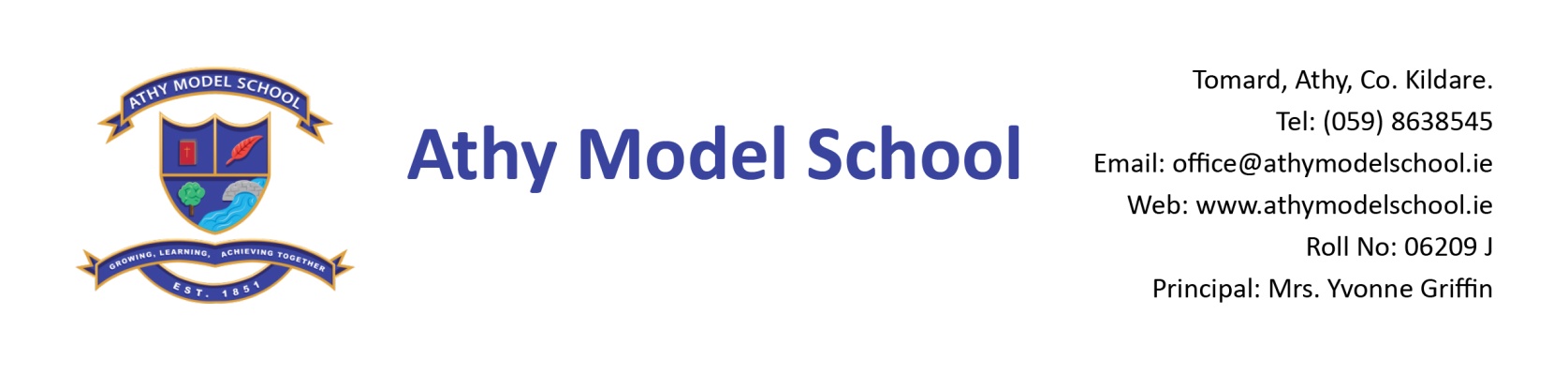 2nd Class Book List 2022-2023English            Over the Moon: Skills Book 1st Class (Gill)            Sounds Like Phonics Activity Book D ( CJ Fallon)            Just Handwriting Cursive Handwriting Programme for first class (educate.ie) (We begin cursive writing in 1st class, therefore 2nd class use the 1st class book)Irish             Bua na Cainte 1Maths Busy at Maths 2 (CJ Fallon)Work it Out 2nd  class (educate.ie)Tables book   (C.J. Fallon) You can use table book from last year            Copies:   The school will supply all copies.  You will be billed for them in September.PE: 	Non- marking trainersGrass Play: Waterproof runners/wellies (to be kept in school) Please supply a drawstring bag to hold them inArt:	Old adult sized t-shirtPlease supply:   4 A4 zip wallets (mesh only)2 B5 zip wallets (mesh only) 1  scissors Long ruler, pencils, colouring pencils, rubbers, sharpeners, pencil case2 Pritt sticks: to be replenished when necessary 3whiteboard markers: to be replenished when necessary Whiteboard RubberReusable drinks container Hand towel (with hook/tag for hanging on bathroom hooks)PleaseLabel all of the above clearly with child’s name (including colouring pencils)Name all textbooks in pencil only on inside cover (just in case the wrong book has been purchased)